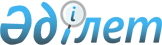 Об утверждении мероприятий по организации и финансированию общественных работ в 2010 году
					
			Утративший силу
			
			
		
					Постановление акимата Качирского района Павлодарской области от 25 января 2010 года N 13/1. Зарегистрировано Управлением юстиции Качирского района Павлодарской области 4 марта 2010 года N 12-8-83. Утратило силу в связи с истечением срока действия (письмо руководителя аппарата акима Качирского района Павлодарской области от 06 ноября 2013 года N 30/1-17/882)      Сноска. Утратило силу в связи с истечением срока действия (письмо руководителя аппарата акима Качирского района Павлодарской области от 06.11.2013 N 30/1-17/882).

      В соответствии с подпунктом 13) пункта 1 статьи 31 Закона Республики Казахстан от 23 января 2001 года "О местном государственном управлении и самоуправлении в Республике Казахстан", подпунктом 5) статьи 7, статьи 20 Закона Республики Казахстан от 23 января 2001 года "О занятости населения", Правилами организации и финансирования общественных работ, утвержденными постановлением Правительства Республики Казахстан от 19 июня 2001 года N 836, в целях содействия занятости безработных граждан акимат района ПОСТАНОВЛЯЕТ:



      1. Государственному учреждению "Отдел занятости и социальных программ Качирского района" организовать на договорной основе с предприятиями и организациями (по согласованию) общественные работы для безработных граждан района.



      2. Утвердить перечень организаций, спрос, предложение и источники финансирования согласно приложению 1 к настоящему постановлению, в договорах предусмотреть объемы выполняемых работ.



      3. Утвердить виды общественных работ согласно приложению 2 к настоящему постановлению.



      4. Установить оплату труда лиц, привлекаемых к общественным работам в размере минимальной заработной платы, установленной по республике.



      5. Государственному учреждению "Отдел финансов Качирского района" обеспечить своевременное финансирование из бюджета района в пределах в пределах выделенных средств.



      6. Настоящее постановление вводится в действие по истечению 10 календарных дней после дня его первого официального опубликования.



      7. Контроль за выполнением данного постановления возложить на заместителя акима района по социальным вопросам Марданову А.К.      Аким района                                Б. Бакауов

Приложение 1            

к постановлению акимата Качирского района

от 25 января 2010 года N 13/1      Перечень организаций, спрос, предложение

и источники финансирования

Приложение 2            

к постановлению акимата Качирского района

от 25 января 2010 года N 13/1       Перечень видов общественных работ на 2010 год
					© 2012. РГП на ПХВ «Институт законодательства и правовой информации Республики Казахстан» Министерства юстиции Республики Казахстан
				N п/пНаименование организацийСпрос (количество человек)Предложение (количество человек)Источник финансирования1Государственное учреждение "Аппарат акима Теренкольского сельского округа"160160районный бюджет2Государственное учреждение "Аппарат акима Октябрьского сельского округа"1515районный бюджет3Государственное учреждение "Аппарат акима Бобровского сельского округа"88районный бюджет4Государственное учреждение "Аппарат акима Берегового сельского округа"2020районный бюджет5Государственное учреждение "Аппарат акима Жана-Курлусского сельского округа"1010районный бюджет6Государственное учреждение "Аппарат акима Березовского аульного округа"1515районный бюджет7Государственное учреждение "Аппарат акима Воскресенского сельского округа"1010районный бюджет8Государственное учреждение "Аппарат акима Верненского сельского округа"88районный бюджет9Государственное учреждение "Аппарат акима Ивановского сельского округа"88районный бюджет10Государственное учреждение "Аппарат акима Федоровского сельского округа"88районный бюджет11Государственное учреждение "Аппарат акима Коммунарского  сельского округа"88районный бюджет12Государственное учреждение "Аппарат акима Калиновского сельского округа"88районный бюджет13Государственное учреждение "Аппарат акима Байконысского  сельского округа"88районный бюджет14Государственное учреждение "Аппарат акима Песчанского сельского округа"2424районный бюджетИтого по району:310310N п/пПеречень видов выполняемых общественных работ1Помощь организациям жилищно-коммунального хозяйства в уборке территорий населенных пунктов2Участие в строительстве, реконструкции и капитальном ремонте жилья, а также объектов социально-культурного назначения3Экологическое оздоровление регионов (озеленение и благоустройство)4Помощь в проведении республиканских и региональных общественных кампаний (опросов общественного мнения, участия в переписи населения, скота и др.)5Сезонные краткосрочные площадки по откорму скота, по доращиванию молодняка скота, заготовка и обеспечение кормами животных, выращивание птицы6Оказание помощи участковым комиссиям в проведении подворных обходов7Помощь в организации масштабных мероприятий культурного назначения (спортивных соревнований, фестивалей)8Техническая помощь в работе с документами (архивными документами)9Охрана бесхозных зданий10Работы по транспортировке и хранению скота на приграничных постахИТОГО: 10